発表の仕方について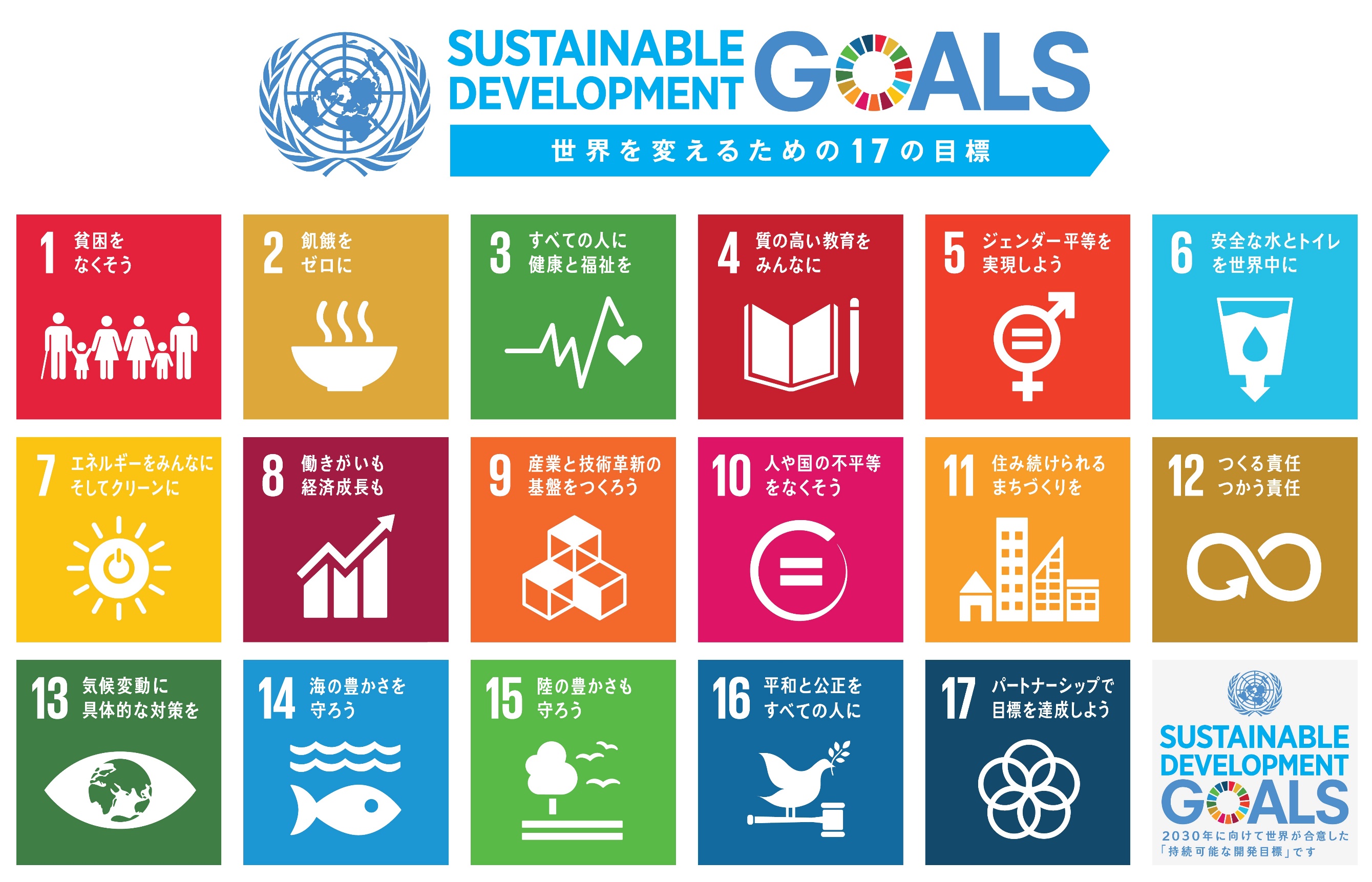 ☑　同じSDGsゴールを選んだ人たちでグループを形成します。☑　そのグループで発表の順番を決めます。発表は一人３分です。自分の班の場所で発表をします。☑　できるだけ沢山の違うSDGsゴールの発表を聞けるようにしたいので、同じグループからそれぞれ手分けして別のグループへ出かけ、別ゴールに関する発表を聞いてきます。最後はグループに持ち帰ってグループメンバーに共有できるようにします。なので自分の番以外の時に聞きに行くグループを決めます。　　※ただし自分の発表の前の回は、自分の班に戻ります。　　各自が聞きに行く他のグループが事前に先生から指定されている場合は、その指示に従って下さい。☑　発表の間は感想を書かずに、発表をよく聞きましょう。－ＭＥＭＯ－卒業研究「ＳＤＧｓ未来への提案」学習を通して学んだことを書こう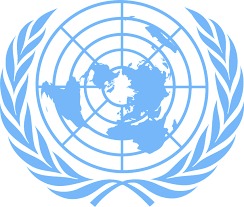 　★考えが変わった　　★新たに知った　　★知って衝撃だった！！　★世界を知って、自分が感じたこと、強く思ったこと今の君たちの気持ちを忘れずに！大きな世界を変えるのも、一人の意識から。卒業研究 発表会　　《　未来へ提案しよう！　》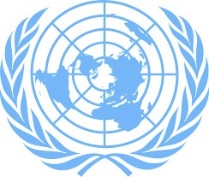 　　組　　番　名前：　　　　　　　　　　　　　ﾃｰﾏ番号発表者新たな発見・疑問に思ったこと・ひらめいたこと・すごい！ところ１２３４５６